Городской округ «Закрытое административно – территориальное образование  Железногорск Красноярского края»АДМИНИСТРАЦИЯ ЗАТО г. ЖЕЛЕЗНОГОРСКПОСТАНОВЛЕНИЕ26.12.2022                                           			                        № 2752г. Железногорск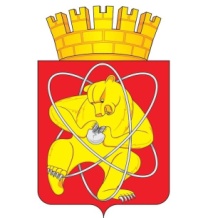 О внесении изменений в постановление Администрации ЗАТО г. Железногорск от 26.11.2020 № 2242 «О принятии решения о подготовке и реализации бюджетных инвестиций в 2021-2023 годах»В соответствии со ст.79 Бюджетного кодекса Российской Федерации, Федеральным законом от 06.10.2003 № 131-ФЗ «Об общих принципах организации местного самоуправления в Российской Федерации», Уставом ЗАТО Железногорск, постановлением от 24.06.2014 № 1207 «Об утверждении Порядка принятия решений о подготовке и реализации бюджетных инвестиций и предоставлении субсидий на осуществление капитальных вложений в объекты муниципальной собственности ЗАТО Железногорск и предоставления права заключать соглашения о предоставлении субсидий на срок, превышающий срок действия лимитов бюджетных обязательств», протоколом заседания комиссии по вопросам социально-экономического развития ЗАТО Железногорск от 23.12.2022 № 10,ПОСТАНОВЛЯЮ:1. Внести следующие изменения в постановление Администрации ЗАТО г. Железногорск от 26.11.2020 № 2242 «О принятии решения о подготовке и реализации бюджетных инвестиций в 2021-2023 годах»:1.1. Пункт 1.1.3 постановления изложить в новой редакции:«1.1.3. Предполагаемая предельная стоимость объекта – 230 000 000,00 (двести тридцать миллионов) рублей, в том числе на подготовку изыскательских работ и проектной сметной документации I этапа – 1 521 180,18 (один миллион пятьсот двадцать одна тысяча сто восемьдесят рублей 18 копеек), II этапа – 10 735 000,00 (десять миллионов семьсот тридцать пять тысяч) рублей, III этапа – 11 304 637,00 (одиннадцать миллионов триста четыре тысячи шестьсот тридцать семь) рублей.».2. Управлению внутреннего контроля Администрации ЗАТО г. Железногорск (В.Г. Винокурова) довести настоящее постановление до сведения населения через газету «Город и горожане».3. Отделу общественных связей Администрации ЗАТО г. Железногорск (И.С. Архипова) разместить настоящее постановление на официальном сайте Администрации ЗАТО г. Железногорск в информационно-телекоммуникационной сети «Интернет».4. Контроль над исполнением настоящего постановления оставляю за собой.5. Постановление вступает в силу после его официального опубликования.Глава ЗАТО г. Железногорск							И.Г. Куксин